Table S1 Newcastle-Ottawa Scale (NOS) quality scale for cohort studiesTable S2 Agency for Healthcare Research and Quality (AHRQ) quality scale for sub-analysis of RCTsTable S3 Stratified analysis of the risk of SSE among NVAF patients with diabetes on NOACs versus warfarin according to drug type and doseTable S4 Stratified analysis according to drug type, drug dose and basic condition PAD: Complicating Peripheral artery Disease, CKD: Chronic Kidney Disease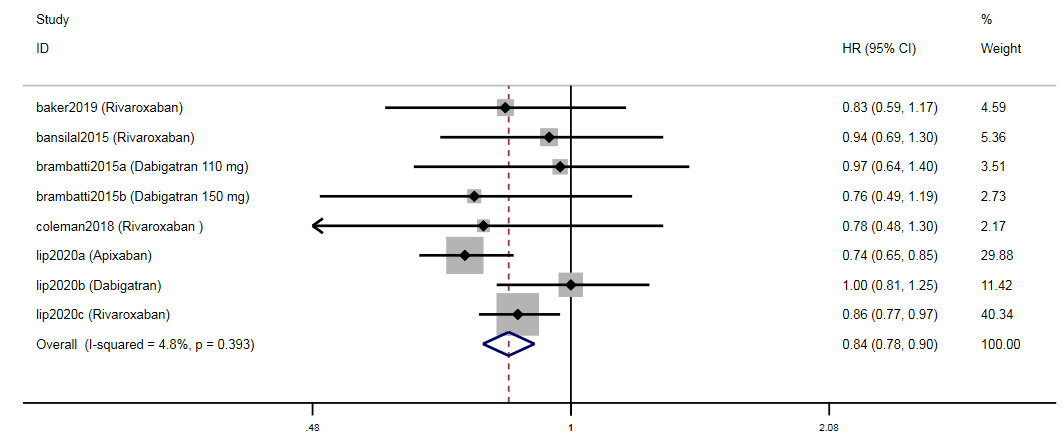 Fig. S1 Forest plot of the risk of ischemic stroke among NVAF patients with diabetes on NOACs versus warfarin.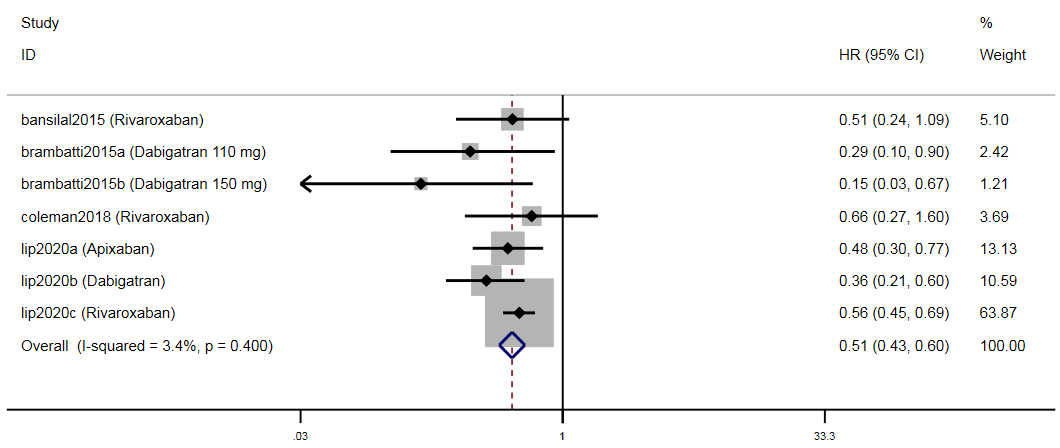 Fig. S2 Forest plot of the risk of hemorrhagic stroke among NVAF patients with diabetes on NOACs versus warfarin.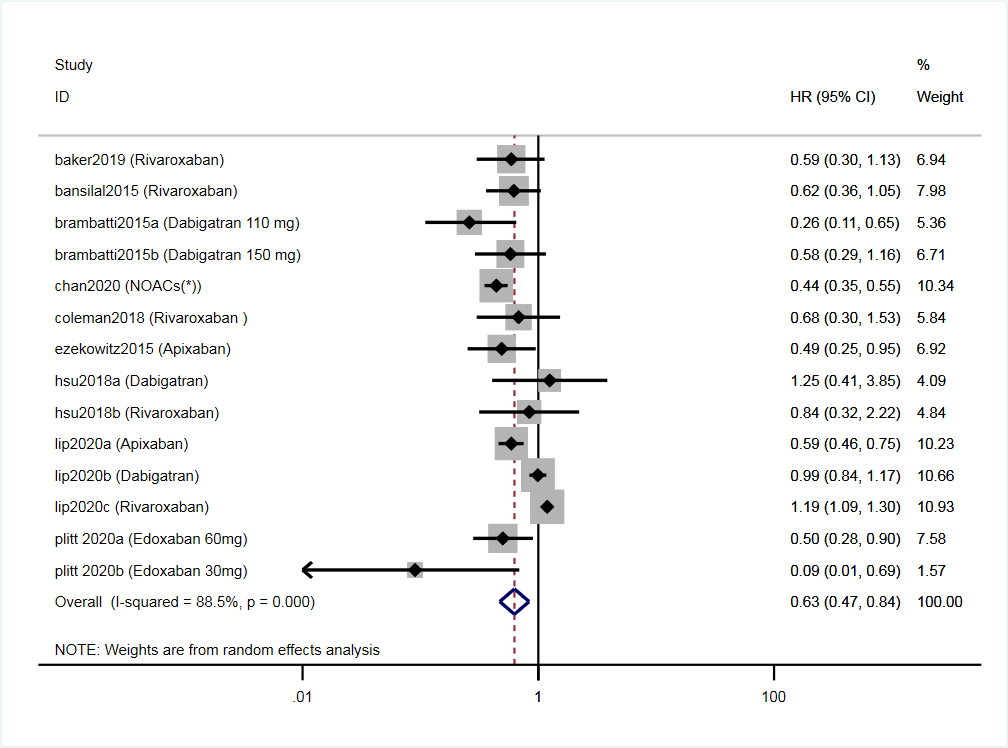 Fig. S3 Forest plot of the risk of intracranial bleeding among NVAF patients with diabetes on NOACs versus warfarin.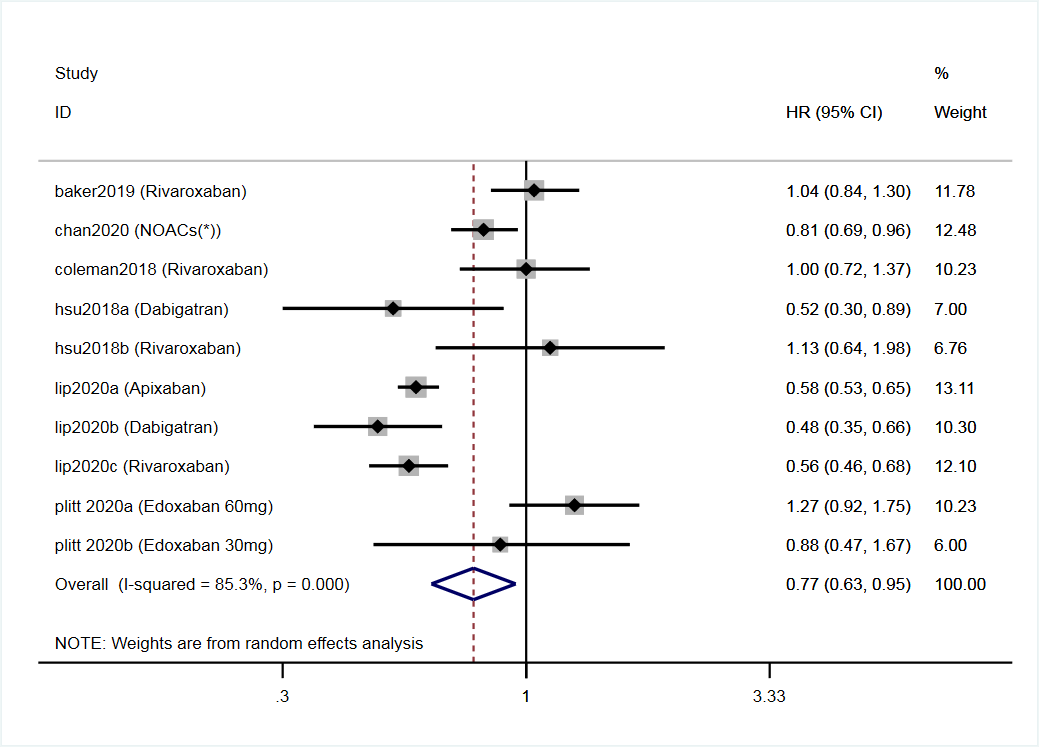 Fig. S4 Forest plot of the risk of gastrointestinal bleeding among NVAF patients with diabetes on NOACs versus warfarin.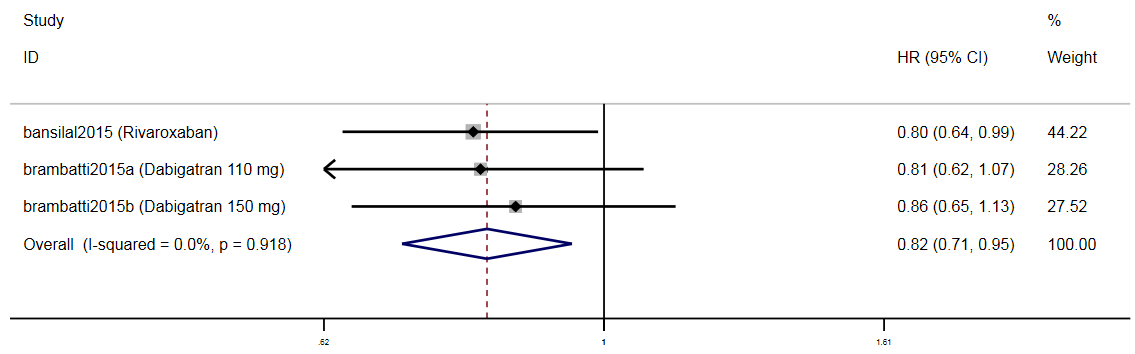 Fig. S5 Forest plot of the risk of vascular death among NVAF patients with diabetes on NOACs versus warfarin.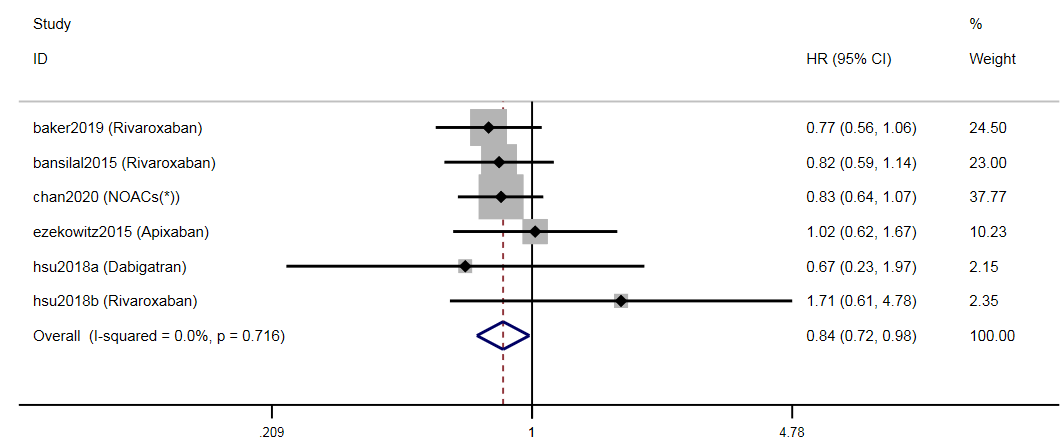 Fig. S6 Forest plot of the risk of myocardial infarction among NVAF patients with diabetes on NOACs versus warfarin.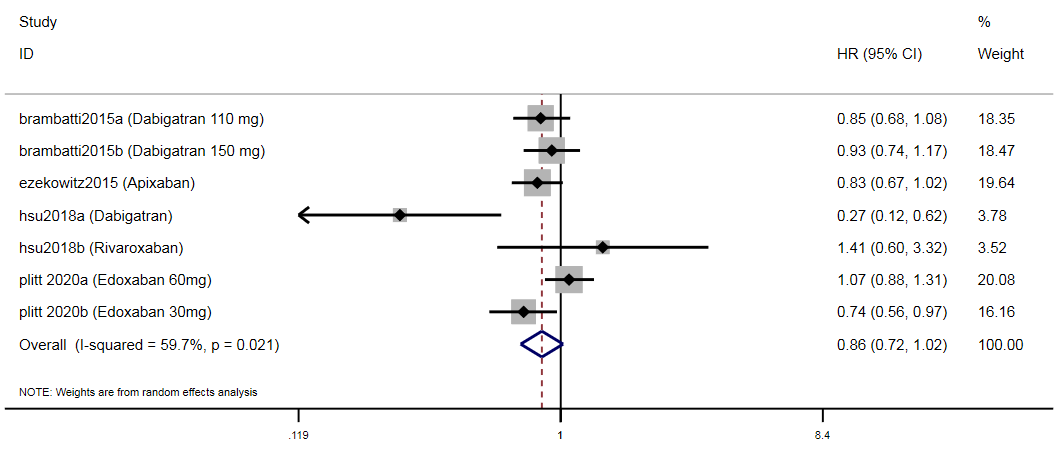 Fig. S7 Forest plot of the risk of all-cause mortality among NVAF patients with Diabetes on NOACs versus warfarin.Study Selection of cohort Selection of cohort Selection of cohort Selection of cohort ComparabilityOutcomesOutcomesOutcomesScoreStudy Representativeness of the exposed Selection of the non exposed Ascertainment of exposureInitially healthysubjectsComparability of cohorts Assessment of outcomelong enough follow-up Adequacy  follow up Scorebaker2019111121007chan2020111121108coleman2018111121108hsu2018111121007lip2020111121108study Define the source of information  List inclusion and exclusion criteria for exposed and unexposed subjects  or refer to previous publicationsIndicate time period used for identifying patientsIndicate whether or not subjects were consecutive if not population-basedIndicate if evaluators of subjective components of study were masked to other aspects of the status of the participantsDescribe any assessments undertaken for quality assurance purposes Explain any patient exclusions from analysisDescribe how confounding was assessed and/or controlled.If applicable, explain how missing data were handled in the analysisSummarize patient response rates and completeness of data collectionClarify what follow-up, if any, was expected and the percentage of patients for which incomplete data or follow-up was obtainedbansilal2015yesyesunclearyesyesnoyesyesunclearyesyesbrambatti2015yesyesunclearyesyesnoyesyesunclearyesyesezekowitz2015yesyesunclearyesyesnoyesyesunclearyesyesplitt 2020yesyesunclearyesyesnoyesyesunclearyesyesDrug TypeHRI2, PRivaroxaban0.83(0.76, 0.90)0.0%, 0.510Dabigatran0.85(0.75, 0.96)13.6%, 0.328Apixaban0.70(0.62, 0.79)0.0%, 0.622Edoxaban0.87(0.69, 1.10)0.0%, 0.476Drug DoseHRI2, PStandard-dose0.77(0.67, 0.89)50.1%, 0.075Lower-dose0.73(0.64, 0.83)7.3%, 0.370Drug TypeHRI2, PRivaroxaban0.92(0.80, 1.07)73.8%, 0.004Dabigatran0.81(0.62, 1.05)86.9%, 0.000Apixaban0.71(0.54, 0.93)83.0%, 0.003Edoxaban0.78(0.59, 1.02)45.6%, 0.159Drug DoseStandard-dose0.88(0.71, 1.10)92.2%, 0.000Lower-dose0.79(0.56, 1.06)92.4%, 0.000Complicating DiseasePAD0.95(0.42, 2.14)83.1%, 0.015No PAD0.76(0.58, 1.01)79.8%, 0.026CKD0.75(0.61, 0.92)0.0%, 0.470No CKD0.80(0.51, 1.27)91.4%, 0.001